   `n 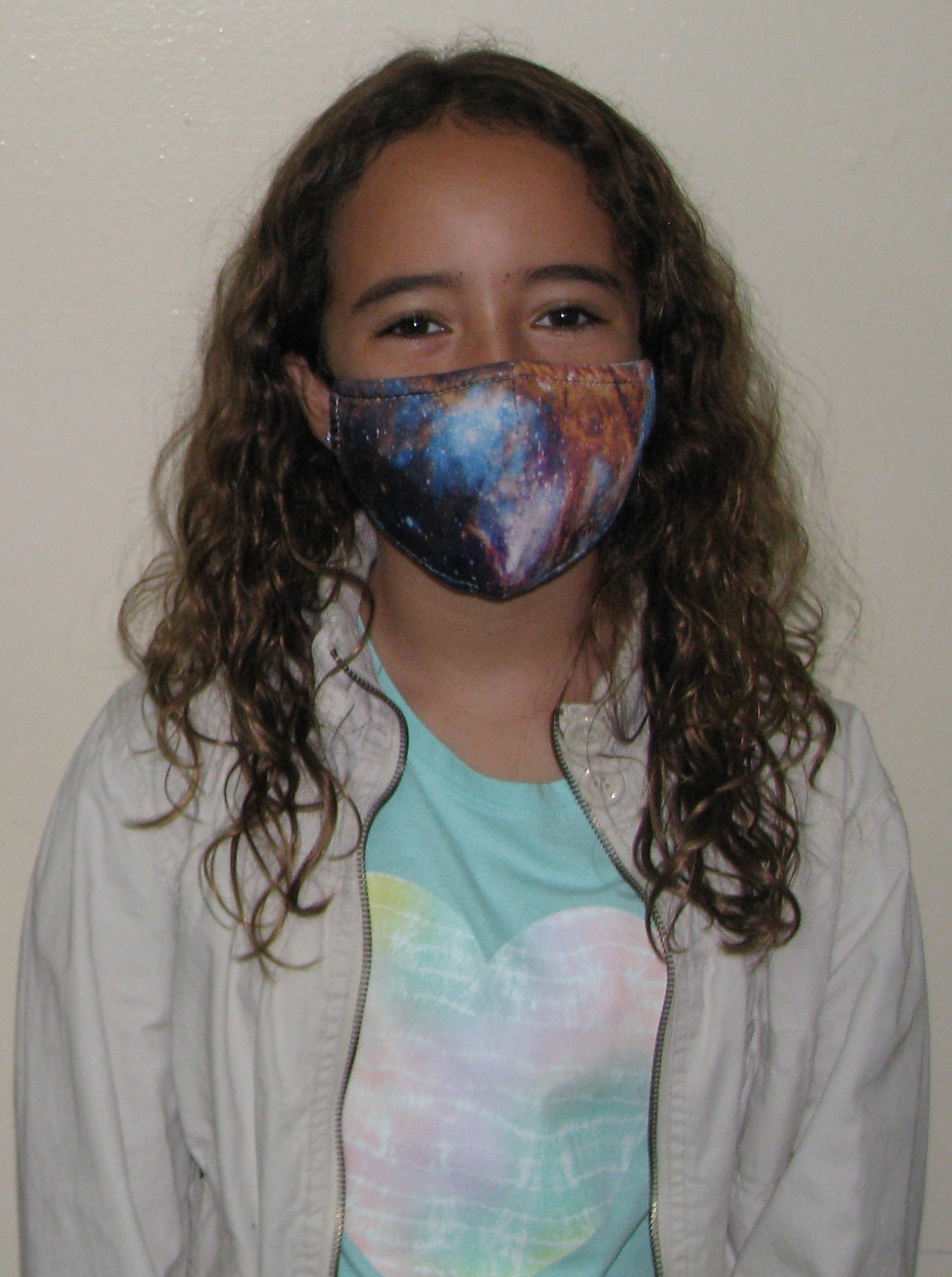 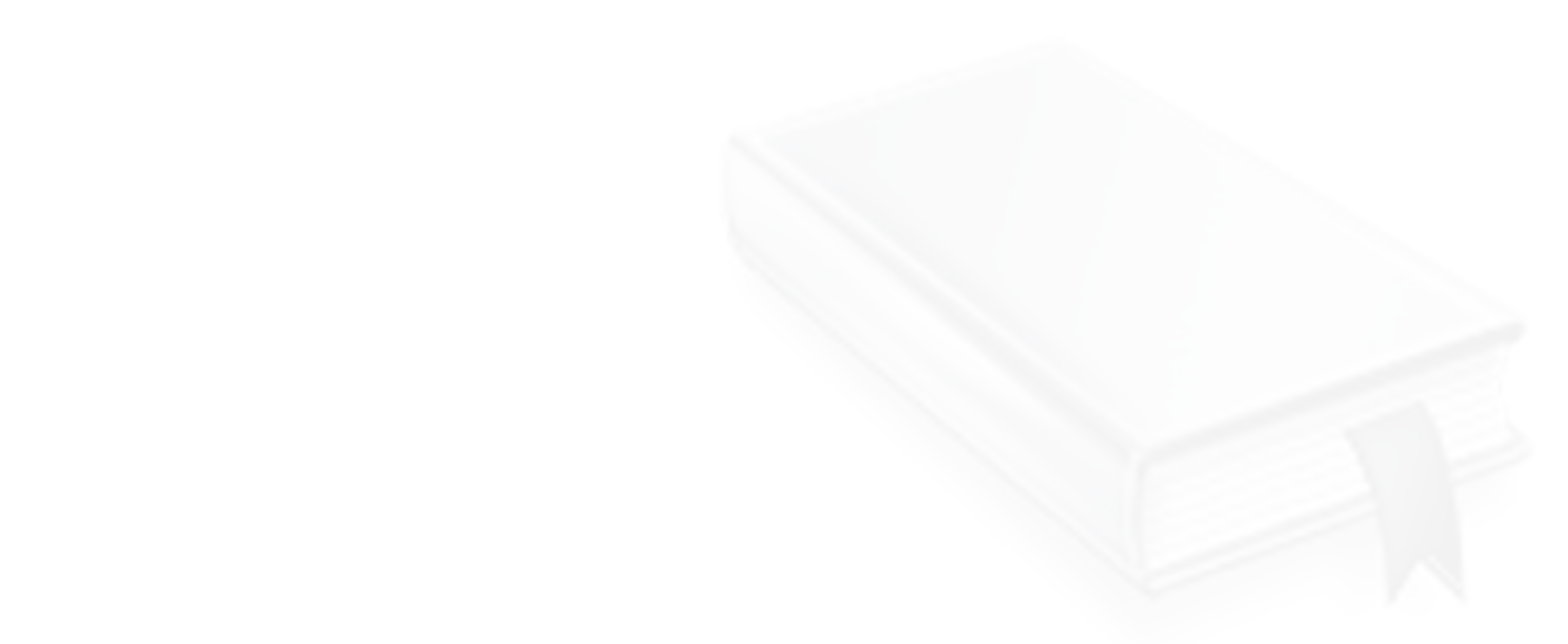 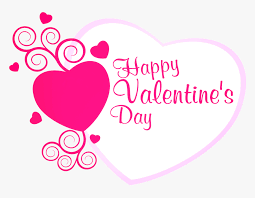 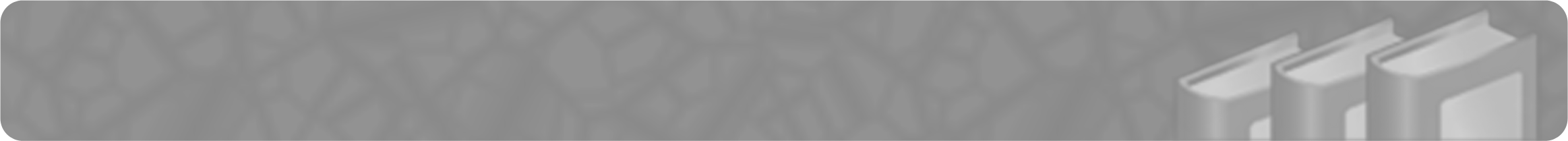 